Western Australia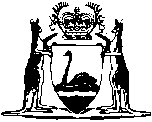 Metropolitan Water Supply, Sewerage, and Drainage Act 1909Compare between:[17 Feb 2006, 09-a0-04] and [03 Jun 2006, 09-b0-03]Western AustraliaMetropolitan Water Supply, Sewerage, and Drainage Act 1909An Act to constitute the Metropolitan Water, Sewerage, and Drainage Area; to establish the method of control, and for other purposes incidental thereto.	[Long title amended by No. 39 of 1963 s. 3; No. 37 of 1982 s. 4.]Part I — Preliminary1.	Short title		This Act may be cited as the Metropolitan Water Supply, Sewerage, and Drainage Act 1909 1.2.	Commencement		This Act shall come into operation on a day, not later than 1 May 1910, to be fixed by proclamation 1.	[Section 2 amended by No. 14 of 1967 s. 3.][3.	Repealed by No. 25 of 1985 s. 53.][4.	Omitted under the Reprints Act 1984 s. 7(4)(f) and (g).]5.	Interpretation	(1)	In this Act, unless the context otherwise requires —	“aquifer” means a porous geologic formation that bears water;	“Area” means the Metropolitan Water, Sewerage, and Drainage Area constituted under this Act;	“artesian bore” means a bore in which the level of water rises above the top of the aquifer in which the water is encountered;	“catchment area” means all land over, through, or under which any water flows, runs, or percolates directly or indirectly into any reservoir erected or used in connection with any water supply;	“Commission” means the Water and Rivers Commission established by section 4 of the Water and Rivers Commission Act 1995;	“Corporation” means the Water Corporation established by section 4 of the Water Corporation Act 1995;	“former Authority” means the Water Authority of Western Australia under the Water Authority Act 1984 before the commencement of Part 2 of the Water Agencies Restructure (Transitional and Consequential Provisions) Act 1995 1;	“former Metropolitan Authority” means the Metropolitan Water Authority under the Metropolitan Water Authority Act 1982;	“officer”, in relation to —	(a)	the Commission, means a member of staff as defined in section 3 of the Water and Rivers Commission Act 1995;	(b)	the Corporation, means a member of the staff of the Corporation engaged under section 15 of the Water Corporation Act 1995;	“pollution area” means an Underground Water Pollution Control Area constituted under section 57A;	“prescribed” means prescribed under the Water Agencies (Powers) Act 1984 for the purposes of this Act or that Act, as the case requires;	“sewerage charge”, in relation to land, means a water charge in respect of that land relating to the provision of sewerage under this Act;	“sewerage works” means the sewers to which this Act extends, and all treatment works, pumps, pumping stations and machinery, fittings, and things connected therewith, and all land acquired, held, or used for the purposes of this Act in relation to sewerage;	“water charge”, in relation to land, means a charge made under the Water Agencies (Powers) Act 1984 in respect of that land relating to a water service provided under this Act or the Metropolitan Water Authority Act 1982;	“water supply charge”, in relation to land, means a water charge in respect of that land relating to the provision of a water supply under this Act;	“watercourse” means —	(a)	any river, creek, stream or brook, whether artificially improved or altered or not;	(b)	any conduit that wholly or partially diverts a river, creek, stream or brook from its natural course and forms part of that river, creek, stream or brook; or	(c)	any natural collection of water into, through, or out of which any thing referred to in paragraph (a) or (b) flows, whether artificially improved or altered or not,		in which water flows or is contained whether permanently, intermittently or occasionally, together with the bed and banks of any thing referred to in paragraph (a), (b) or (c);	“waterworks” means all reservoirs, storage dams, weirs, wells, bores, pumps, pumping stations and machinery, tanks, aqueducts, tunnels, buildings, engines, pipes, or other works for the supply, treatment, and distribution of water, and all lands acquired, held, or used for the purposes of this Act in relation to water supply.	(2)	A reference in sections 37, 38, 43, 61 or 61A to an occupier shall be construed as a reference to that occupier acting with the consent of the owner.	(3)	The provisions of this Act are incorporated with, and may be read as one with, the Metropolitan Water Authority Act 1982, and a reference to “this Act” shall be read as including a reference to that Act and the Water Agencies (Powers) Act 1984 or any subsidiary legislation made thereunder.	(4)	A reference in this Act to —	(a)	by-laws, shall be construed as a reference to any by-laws made by the former Board, the former Metropolitan Authority, the former Authority or the Minister; and	(b)	regulations, shall be construed as a reference to regulations made by the Governor,		for the purposes of this Act whether made under this Act, the Metropolitan Water Authority Act 1982 or the Water Agencies (Powers) Act 1984.	(5)	Terms not otherwise assigned a meaning under this section but —	(a)	referred to in section 3 of the Water Agencies (Powers) Act 1984 as having a meaning assigned for the purposes of a relevant Act; or	(b)	assigned a meaning for the purposes of the Metropolitan Water Authority Act 1982,		have that meaning in and for the purposes of this Act.	[Section 5 amended by No. 33 of 1955 s. 3; No. 39 of 1963 s. 5; No. 14 of 1967 s. 5; No. 11 of 1970 s. 3; No. 43 of 1972 s. 4; No. 59 of 1977 s. 3; No. 3 of 1979 s. 3; No. 63 of 1981 s. 4; No. 37 of 1982 s. 5; No. 100 of 1982 s. 4; No. 25 of 1985 s. 55; No. 24 of 1987 s. 20; No. 73 of 1995 s. 95 and 111; No. 14 of 1996 s. .]Part II — The Area	[Heading amended by No. 14 of 1967 s. 6.]6.	Constitution of Area	(1)	There is hereby constituted a water, sewerage, and drainage area for the purposes of this Act, by the name of the Metropolitan Water, Sewerage, and Drainage Area.	[(2)	repealed]	(3)	The boundaries of the Area shall be as defined by Order in Council.	[Section 6 amended by No. 33 of 1955 s. 4; No. 14 of 1967 s. 7; No. 100 of 1982 s. 5.]7.	Power to alter boundaries		The Governor may, by Order in Council, from time to time alter or extend the boundaries of the Area.	[Section 7 inserted by No. 100 of 1982 s. 6.][Part III: s. 9-12, 12A-12I repealed by No. 37 of 1982 s. 6;
s. 8 repealed by No. 73 of 1995 s. 96.]Part IV — Water reserves13.	Power of Governor to constitute etc., water reserves or catchment areas		For the purposes of this Act, the Governor may, by proclamation from time to time —	(a)	constitute and define the boundaries of any water reserve or catchment area and may vest the water reserve or catchment area in the Commission;	(b)	alter the boundaries of any water reserve or catchment area;	(c)	describe the boundaries of a water reserve or catchment area as existing for the time being;	(d)	unite 2 or more water reserves or 2 or more catchment areas; and	(e)	abolish any water reserve or catchment area.	[Section 13 inserted by No. 14 of 1967 s. 10; amended by No. 25 of 1985 s. 57; No. 73 of 1995 s. 108.]14.	Power to divert, intercept, and store water	(1)	Subject to subsection (2), the Corporation may divert, intercept, and store all water coming from the watercourses and other sources within the boundaries of any such reserve or catchment area, and alter the course of any watercourse, and may take any water found on or under such land.	(2)	The Corporation shall not exercise the powers conferred by subsection (1) —	(a)	in relation to water to which Division 1B of Part III of the Rights in Water and Irrigation Act 1914 applies, except in accordance with that Division;	(b)	in relation to water from —	(i)	an artesian well (as defined in the Rights in Water and Irrigation Act 1914); or	(ii)	a non-artesian well (as defined in that Act) within an area proclaimed under section 26B of that Act,		except under the authority of a licence issued under section 26D of that Act.	[Section 14 amended by No. 39 of 1963 s. 21; No. 25 of 1985 s. 57; No. 73 of 1995 s. 97; No. 49 of 2000 s. 85.]15.	Power to take land		The Commission may take any alienated land within the boundaries of any water reserve or catchment area under and subject to the provisions of Part 9 of the Land Administration Act 1997.	[Section 15 amended by No. 39 of 1963 s. 22; No. 25 of 1985 s. 57; No. 73 of 1995 s. 110; No. 31 of 1997 s. 142.]16.	Penalty for diverting or taking water		Any person who, without the authority of the Commission —	(a)	diverts, or causes the diversion of, water coming from any watercourse or other source within a water reserve or catchment area;	(b)	takes, or causes the taking of, any water found on or under land comprising a water reserve or catchment area;	(c)	does, or causes the doing of, any Act that may diminish the quantity or injure the quality or purity of water coming from any watercourse or other source within a water reserve or catchment area; or	(d)	alters, or causes the alteration of, the course of any watercourse within a water reserve or catchment area,		commits an offence against this Act.	Penalty: Not exceeding $100 for each day during which that water is so diverted or taken, or the quantity, quality or purity of that water is so reduced, or the course of that watercourse is so altered.	[Section 16 inserted by No. 83 of 1976 s. 4; amended by No. 25 of 1985 s. 57; No. 73 of 1995 s. 98 and 108.]17.	Commission may exercise powers of a local government	(1)	For preventing the pollution of water within or under a water reserve or catchment area, the Commission has all the powers and authority of a local government, including the power to make and enforce local laws under any Act relating to public health.	(2)	All the provisions of the Health Act 1911, and of all Acts amending the same or incorporated therewith, shall apply to every water reserve and catchment area as if the same were the district of a local government.	[Section 17 amended by No. 39 of 1963 s. 24; No. 83 of 1976 s. 5; No. 25 of 1985 s. 57; No. 73 of 1995 s. 108; No. 14 of 1996 s. 4.]Part V — Vesting of property and the construction and maintenance of works[18.	Repealed by No. 39 of 1963 s. 25.][19-23.	Repealed by No. 100 of 1982 s. 7.][23A-23C.  Repealed by No. 59 of 1977 s. 9.][24-30.	Repealed by No. 100 of 1982 s. 7.]31.	Altering sewers		The Corporation may open the ground and change the level of or otherwise amend or enlarge any sewer lying under any public or private street or place within the district for better communicating with the main sewers.		Provided that no person shall, by means of any such alteration, amendment, or enlargement, be deprived of the use and enjoyment of any property sewer which he shall be entitled to use; but the Corporation shall, at its own cost and charges, so construct and alter any such property sewer as to render the same as effectual for the purposes for which it was intended as any such property sewer may be at the time of such alteration.	[Section 31 amended by No. 33 of 1955 s. 12; No. 39 of 1963 s. 37; No. 100 of 1982 s. 8; No. 25 of 1985 s. 58; No. 73 of 1995 s. 109.]32.	Corporation to keep sewers cleansed		The Corporation shall cause all sewers which shall at any time be vested in it to be constructed, covered, and kept so as not to be a nuisance or injurious to health, and to be properly cleared, cleansed, flushed, and emptied, and for the purpose of such clearing, cleansing, flushing and emptying the Corporation may construct or place, either above or underground, such reservoirs, sluices, engine and fittings as it may think necessary, and may cause all or any of such sewers to communicate with and be emptied into such places as it may think proper, and may cause the sewage and refuse therefrom to be collected for sale, or for any purpose whatsoever, but not so as to create a nuisance.	[Section 32 amended by No. 39 of 1963 s. 38; No. 100 of 1982 s. 9; No. 25 of 1985 s. 58; No. 73 of 1995 s. 109.]33.	As to ventilators, etc.		For the purposes of ventilation, the Corporation may cause any ventilating shaft, pipe, or tube for any sewer or property sewer to be attached to any wall of any building. Provided that the mouth of every such shaft, pipe, or tube shall be at least 1.80 metres higher than any window or door situate within a distance of 9 metres therefrom; and also make use of the chimney of any public building or of any factory, or of any tramway building as a ventilating shaft or tube.		Provided that no ventilating shaft for the purpose of ventilating any sewer shall be attached to any private residence.	[Section 33 amended by No. 39 of 1963 s. 39; No. 94 of 1972 s. 4; No. 100 of 1982 s. 10; No. 25 of 1985 s. 58; No. 73 of 1995 s. 109.][34.	Repealed by No. 110 of 1985 s. 23.]35.	Artesian bores not to be sunk without approval of Commission		After the commencement of this Act it shall be unlawful for any person to sink an artesian bore, or increase the depth of any existing artesian bore, within the Area without the authority of the Commission, and the Supreme Court may, at the suit of the Commission, restrain any person by injunction from so doing.	[Section 35 amended by No. 39 of 1963 s. 41; No. 25 of 1985 s. 58; No. 73 of 1995 s. 99 and 108.]Part VI — Water supply(1) The supply and distribution of water36.	Land to be supplied with water		The owner or occupier of land in respect of which a water supply charge has been made for a period is entitled, as far as practicable and subject to this Act and the Water Agencies (Powers) Act 1984, to have water supplied to the land in that period by the Corporation.	[Section 36 inserted by No. 24 of 1987 s. 21; amended by No. 73 of 1995 s. 109 and 111.]37.	Request for supply to rated land		Upon such terms as it thinks fit and are agreed upon, on receiving from the owner or occupier of any land referred to in section 36 a written request for a supply of water, the Corporation shall, as soon as conveniently may be, provide, lay down to the boundary of the land, and fix the communication pipe and fittings necessary for complying with such request.	[Section 37 amended by No. 39 of 1963 s. 43; No. 83 of 1976 s. 13; No. 100 of 1982 s. 12; No. 25 of 1985 s. 59; No. 24 of 1987 s. 22; No. 73 of 1995 s. 109.]38.	Supply to land not rated	(1)	The owner or occupier of land not being land referred to in section 36 may, in writing, request the Corporation to supply water.	(2)	In such case the Corporation may, if it thinks fit and upon such terms as it thinks fit and as are agreed upon, comply with the request, and provide, lay down, and fix all necessary pipes and fittings for supplying water to such land.	[Section 38 amended by No. 39 of 1963 s. 44; No. 100 of 1982 s. 13; No. 25 of 1985 s. 59; No. 24 of 1987 s. 23; No. 73 of 1995 s. 109.]39.	Corporation may supply meter and charge by measure	(1)	The Corporation may cause a meter to be attached to any pipe on any land supplied with water under this Act.	(2)	When a meter is so attached, the owner or occupier shall not receive a supply of water except by means of the meter, unless the Corporation consents to its removal, or to a supply of water to a part of the land otherwise than by means of the meter.	(3)	The Corporation may charge the prescribed rent for the use of the meter, and the by-laws may prescribe a charge for fixing, removing, or replacing it and its fittings whenever in the opinion of the Corporation necessary, except that, in respect of each separately assessed piece of land on which there is at least one private residence, one meter of the prescribed size shall be free of any such rent or other such charge.	[Section 39 amended by No. 39 of 1963 s. 45; No. 25 of 1985 s. 59; No. 24 of 1987 s. 24; No. 73 of 1995 s. 100 and 109.]40.	Record of meter to be prima facie evidence of water supplied		Whenever a meter is used —	(1)	the quantity of water shown by the index or register shall be taken prima facie to be the quantity of water which has actually passed through the meter and has been supplied; and	(2)	a certificate purporting to be signed by an officer of the Corporation stating the quantity so shown shall, in any proceeding in which the quantity of water is in question, be prima facie evidence of the quantity of water supplied.		Provided that in case of dispute a test shall be made by the Corporation, the cost of which shall be borne by the party found to be in error.	[Section 40 amended by No. 39 of 1963 s. 46; No. 25 of 1985 s. 59; No. 73 of 1995 s. 109.][40A.	Repealed by No. 24 of 1987 s. 25.]41.	Water may be cut off from unoccupied premises	(1)	The Corporation may turn or cut off or reduce the available rate of flow of the water supply to any land —	(a)	if the land to which water is supplied is unoccupied; or	(b)	when any water supply charges remain unpaid for 30 days after they become due; or	(c)	when any person refuses or neglects, after demand, to pay all water supply charges due and payable by that person to the Corporation; or	(d)	if the occupier refuses to permit a meter to be attached to any pipe on his land; or	(e)	if the occupier commits or permits any breach of any of the provisions of this Act or the by-laws.	(2)	Turning or cutting off or reducing the available rate of flow of the water supply to land shall be a cumulative remedy for enforcing payment of moneys referred to in subsection (1), and shall not relieve the owner or occupier from liability in respect thereof.	(3)	Where under this section the Corporation has turned or cut off or reduced the available rate of flow of the water supply to land, the Corporation may, before restoring the water supply, require payment of the amount of such fees as the Corporation may from time to time determine in respect of —	(a)	the turning or cutting off or reduction; and	(b)	the restoration of the water supply.	(4)	Where prior to 30 October 1981 the former Board reduced the available rate of flow of the water supply to land or demanded and received payment of any amount of money in respect of turning or cutting off or reducing the available rate of flow of the water supply to land or in respect of restoring the water supply to land, such reduction shall be deemed to have been lawfully effected and such money shall be deemed to have been lawfully demanded and received.	[Section 41 amended by No. 39 of 1963 s. 47; No. 72 of 1981 s. 2; No. 25 of 1985 s. 59 and 61; No. 110 of 1985 s. 25; No. 24 of 1987 s. 26; No. 73 of 1995 s. 109.]42.	Provision for supplying groups of houses		The Corporation may supply a group of dwelling-houses by means of a stand-pipe or other prescribed fittings, and the Corporation shall be entitled to receive and recover water supply charges from the owners thereof in the same manner as if the supply had been distributed in each of the dwelling-houses in the ordinary manner.	[Section 42 amended by No. 39 of 1963 s. 48; No. 25 of 1985 s. 59; No. 24 of 1987 s. 27; No. 73 of 1995 s. 109.]43.	Supply to persons outside area	(1)	The owner or occupier of land not situated within the Area may request the Corporation to supply water to such land.	(2)	In each case the Corporation may comply with such request on such terms as it may think fit, and, if it complies, may construct all necessary works for supplying water to such land.		Provided that any land to which the Corporation supplies water under this section, and the owner or occupier of such land, shall thenceforth be subject to the provisions of this Act, as modified by such terms as aforesaid, in the same manner as if such lands were situated within the Area.		Provided further that the nature, size and description of the works, pipes, and fittings for supplying the land with water shall be entirely in the discretion of the Corporation.	[Section 43 amended by No. 39 of 1963 s. 49; No. 25 of 1985 s. 59; No. 73 of 1995 s. 109.][44.	Repealed by No. 41 of 1951 s. 4(3).]45.	Fire hydrants	(1)	In this section, unless the context requires otherwise —	“Authority” means the Fire and Emergency Services Authority of Western Australia established by section 4 of the Fire and Emergency Services Authority of Western Australia Act 1998;	“fire district” means a fire district constituted as such by or pursuant to the provisions of the Fire Brigades Act;	“fire hydrant” means a fire-plug or fixed pillar hydrant;	“proclaimed day” means the day fixed by proclamation for the coming into operation of the Acts Amendment (Fire Brigades Board and Fire Hydrants) Act 1951 1;	“re-instatement” means the filling in of ground opened up and the re-instating and making good of the paving of any street broken up in the course of installing or abolishing a fire hydrant, or keeping a fire hydrant in effective order.	(2)	Subject to the provisions of the succeeding subsections of this section, the Corporation shall fix hydrants upon the main or other pipes within the Area, or abolish fire hydrants.	(3)	The Authority may request the Corporation to instal or abolish a fire hydrant at such location in a fire district as the Authority specifies.	(4)	A local government may request the Corporation to instal or abolish a fire hydrant at such location in the district of the local government elsewhere than in a fire district as the local government specifies.	(5)	So soon after receiving the request as is reasonably practicable, the Corporation shall comply with the request.	(6)	The Corporation shall keep all fire hydrants in the Area in effective order.	(7)	The Corporation on installing, abolishing, or keeping a fire hydrant in effective order, shall render to the Authority, where the fire hydrant is in a fire district, a statement of account of the cost to the Corporation of the labour and materials incurred in doing so, except the cost of re-instatement, and shall render to the local government in whose district the work is done a statement of account of the cost to the Corporation of the labour and materials incurred in re-instatement.	(8)	The Corporation on installing, abolishing or keeping a fire hydrant in effective order, shall render to the local government, where the fire hydrant is in the district of the local government but elsewhere than in a fire district, a statement of the cost to the Corporation of the labour and materials in doing so, including that of re-instatement.	(9)	In the event of non-payment of the amount shown in a statement of account rendered pursuant to the provisions of subsections (7) and (8) it shall be recoverable from the Authority or the local government to whom the statement is rendered at the suit of the Corporation in a court of competent jurisdiction as a debt due.	(10)	The property in fire hydrants, whether installed before, on, or after the proclaimed day, shall —		if the fire hydrant is in a fire district, whether constituted wholly or partly before, on, or after the proclaimed day, vest in the Authority as owner;		if the fire hydrant is in the district of a local government but elsewhere than in a fire district, vest in the local government as owner.	(11)	The Corporation shall on installing, abolishing or keeping a fire hydrant in effective order deposit the keys of the fire hydrant at such station as shall be specified —		by the Authority where the fire hydrant is in a fire district;		by the local government where the fire hydrant is in the district of the local government elsewhere than in a fire district.	(12)	A person having the possession or control of the keys to a fire hydrant shall at the request of the Corporation deliver them to such person at such time as the Corporation specifies.	[Section 45 inserted by No. 41 of 1951 s. 4; amended by No. 39 of 1963 s. 50; No. 100 of 1982 s. 14; No. 25 of 1985 s. 62; No. 73 of 1995 s. 109; No. 14 of 1996 s. 4; No. 42 of 1998 s. 38.][46.	Repealed by No. 73 of 1995 s. 101.](2) The protection of works and prevention of waste47.	Duty to keep fittings in repair		Every person supplied with water under this Act shall keep the service or communication pipe and all prescribed fittings within or attached to his land in good repair, so as to effectually prevent the water from running to waste.[48.	Repealed by No. 110 of 1985 s. 26.]49.	Power to enter and examine whether water is wasted, etc.	(1)	Any officer of the Corporation may, at all reasonable times, enter upon any land to which water is supplied under this Act, and may examine and ascertain —	(a)	what quantity of water has been consumed there;	(b)	whether there has been or is any waste, misuse, fouling, or contamination of the water; and	(c)	whether all fittings, with the materials and mode of arrangement thereof, used or intended to be used are in accordance with the by-laws, and in proper order and repair.	(2)	When a fitting is not in accordance with the by-law, or is out of proper order and repair, the officer of the Corporation may repair or remove it, and if necessary substitute others in its stead, or may alter the mode of arrangement, as the case requires.	(3)	Any expense incurred by the Corporation in that behalf shall, on demand, be repaid by the owner or occupier of the land, and if not repaid on demand may be recovered by the Corporation in the same manner in which water charges may be recovered.	[Section 49 amended by No. 39 of 1963 s. 53; No. 25 of 1985 s. 59; No. 24 of 1987 s. 28; No. 73 of 1995 s. 109.]50.	Protection of fittings	(1)	No person shall remove, alter, repair, renew, or uncover any pipe or other fitting which is the property of the Corporation until the prescribed notice has been given to the Corporation, and the consent of the Corporation in writing obtained.	(2)	No such pipe or fitting shall be subject or liable to be seized or taken in execution by process of law, or under distress for rent.	[Section 50 amended by No. 39 of 1963 s. 54; No. 25 of 1985 s. 59; No. 73 of 1995 s. 109.]50A.	Construction over water mains prohibited without consent of Corporation	(1)	A person shall not, without the prior consent of the Corporation, erect, construct or place any building, wall, fence or obstruction in, upon, under or within the prescribed proximity to a main or reticulation pipe of the Corporation used for the purposes of water supply and then only upon and subject to such terms and conditions as the Corporation thinks fit to impose for the protection of the pipe from interference or damage.	Penalty: $2 000 and in the case of a continuing offence, a further penalty not exceeding $200 for each day the offence continues after the Corporation serves notice of the offence on the offender.	(2)	The Corporation may demolish and remove any building, wall, fence or obstruction which is erected, constructed or placed in contravention of subsection (1) and which interferes with or injuriously affects a pipe in the supply of water, and perform any works necessary for restoring or reinstating the pipe.	(3)	In addition to any penalty that may be imposed on an offender under subsection (1) the offender shall also pay to the Corporation the expense incurred by it in removing any building, wall, fence or obstruction or in re-opening, restoring, repairing or reinstating a pipe pursuant to subsection (2).	[Section 50A inserted by No. 110 of 1985 s. 27; amended by No. 73 of 1995 s. 109.]51.	Power to enter on land and fix fittings	(1)	Any person authorised by the Corporation may at all reasonable times enter upon any land to which water is or is intended to be supplied under this Act, and may place and fix thereon and attach thereto, wherever the Corporation thinks proper, such fittings as the Corporation may think expedient, and may do all other acts and execute all other works which the Corporation may think fit.	(2)	Any person so authorised may at all reasonable times enter upon such lands and examine, remove, repair, alter or replace all or any of such fittings.	[Section 51 amended by No. 39 of 1963 s. 55; No. 25 of 1985 s. 59; No. 73 of 1995 s. 109.]52.	Penalty for using unauthorised fittings		If any person does any of the following things for the purpose of taking water in a manner not authorised by this Act, that is to say —	(a)	uses in, places upon or attaches to the land, or permits to be so used, placed, or fitted, any fitting, instrument, or thing not authorised by or under by-laws made under the power conferred by section 34(3)(k) of the Water Agencies (Powers) Act 1984; or	(b)	alters, misuses, injures, or removes any authorised fitting, except for the purpose of necessary repair,		the person commits an offence.	Penalty:	For an individual — $10 000.				For a body corporate — $20 000.	[Section 52 amended by No. 39 of 1963 s. 56; No. 14 of 1967 s. 17; No. 25 of 1985 s. 59; No. 110 of 1985 s. 35; No. 73 of 1995 s. 102 and 109; No. 32 of 1997 s. 8.]53.	Penalty for not repairing fittings		If any person causes or suffers any pipe, receptacle, fitting, or other apparatus used in connection with water supplied to him by the Corporation to be out of repair without repairing it within a reasonable time, or to be so used or contrived that the water supplied to him by the Corporation is, or is likely to be wasted, misused, unduly consumed, or contaminated so as to allow the return of foul air or any noisome or impure matter into a pipe belonging to the Corporation, or connected with any such pipe, the person commits an offence.	Penalty:	For an individual — $10 000.				For a body corporate — $20 000.	[Section 53 amended by No. 39 of 1963 s. 57; No. 14 of 1967 s. 18; No. 25 of 1985 s. 59; No. 110 of 1985 s. 35; No. 73 of 1995 s. 109; No. 32 of 1997 s. 9.]54.	Penalty for destroying valves, etc.		If any person, not being authorised by the Corporation —	(a)	wilfully or carelessly breaks, injures, opens or shuts, or wilfully permits to be broken, injured, opened or shut, any lock, sluice, cock, valve, pipe, or other authorised fitting, or any work belonging to the Corporation; or	(b)	flushes or draws off the water from any waterworks of the Corporation; or	(c)	does any other wilful act, or wilfully permits to be done any Act whereby such water is wasted,		the person commits an offence.	Penalty:	For an individual — $10 000.				For a body corporate — $20 000.	[Section 54 amended by No. 39 of 1963 s. 58; No. 14 of 1967 s. 19; No. 25 of 1985 s. 59; No. 110 of 1985 s. 35; No. 73 of 1995 s. 109; No. 32 of 1997 s. 10.]55.	Penalty for taking, etc., water in contravention of this Act		If any person uses or consumes, or permits to be used or consumed, any water, contrary to the provisions of this Act or the by-laws, the person commits an offence.	Penalty:	For an individual — $10 000.				For a body corporate — $20 000.	[Section 55 amended by No. 39 of 1963 s. 59; No. 14 of 1967 s. 20; No. 25 of 1985 s. 59 and 63; No. 110 of 1985 s. 35; No. 73 of 1995 s. 109; No. 32 of 1997 s. 11.]56.	Fraudulent taking of water		Any person who fraudulently takes or causes to be taken any water from a reservoir, main, or pipe belonging to or vested in the Corporation, or from any pipe leading to or from any such reservoir, main, or pipe, commits an offence.	Penalty:	For an individual — $10 000 or imprisonment for 2 years, or both.				For a body corporate — $20 000.	[Section 56 amended by No. 39 of 1963 s. 60; No. 25 of 1985 s. 59 and 64; No. 110 of 1985 s. 28; No. 73 of 1995 s. 109; No. 32 of 1997 s. 12.]56A.	Recovery of moneys by Corporation	(1)	If a person is convicted of an offence against section 52, 53, 54, 55 or 56, the court sentencing the person for the offence may make an order requiring the person to pay to the Corporation the reasonable costs of and incidental to any measurement, testing, analysis or other matter undertaken in connection with the investigation of the offence and the provision of evidence.	(2)	The amount payable under an order —	(a)	is to be fixed by the court; and	(b)	may be recovered as a debt due in a court of competent jurisdiction.	(3)	An order does not affect any civil remedy the Corporation may have against the person convicted.	(4)	An order is in addition to any compensation order made by the court under Part 16 of the Sentencing Act 1995.	(5)	For the purposes of making a compensation order under Part 16 of the Sentencing Act 1995 against a person convicted of an offence against section 52, 53, 54, 55 or 56, the value of any water unlawfully taken, wasted, misused, unduly consumed or contaminated is to be determined on the basis of the charge that would have been payable for the water under the Water Agencies (Powers) Act 1984 if the water had been lawfully taken or used.	(6)	In this section, unless the contrary intention appears —	“order” means an order under subsection (1).	[Section 56A inserted by No. 32 of 1997 s. 13.]56B.	Evidentiary provision		In proceedings for an offence against section 52, 53, 54 or 55 if it is proved that at a particular time —	(a)	any act or thing was done on particular land for the purpose of taking water or with the result that water was wasted; or	(b)	water was taken, used or consumed on particular land,		it is to be presumed, unless the contrary is proved, that the owner or occupier of the land at that time did the act or thing, or took, used or consumed the water, as the case requires.	[Section 56B inserted by No. 32 of 1997 s. 13.]57.	Other consequences of contravening this Act or the by-laws		If any person supplied with water by the Corporation —	(a)	does or causes or permits to be done anything in contravention of the provisions of this Act or of the by-laws; or	(b)	omits to do, or prevents being done, anything which under any of those provisions ought to be done for the prevention of the waste, misuse, or undue consumption of water,		the Corporation may (without prejudice to any other remedy against such person) cut off any of the pipes by or through which water is supplied by the Corporation to him or for his use, and may discontinue the supply of water to him so long as the cause of injury remains or is not remedied; but such cutting off shall not affect or take away his liability to payment of water supply charges.	[Section 57 amended by No. 39 of 1963 s. 61; No. 25 of 1985 s. 59; No. 24 of 1987 s. 29; No. 73 of 1995 s. 109.](3) The protection of underground water	[Heading inserted by No. 11 of 1970 s. 4.]57A.	Constituting of Underground Water Pollution Control Areas	(1)	The Governor may, on the recommendation of the Commission, by proclamation constitute and declare any part or parts of the Area to be an Underground Water Pollution Control Area with such name and from such date subsequent to the proclamation as may be specified therein.	(2)	The Governor may, on the recommendation of the Commission, by subsequent proclamation, extend or reduce any pollution area, change the name of or abolish any pollution area.	[Section 57A inserted by No. 11 of 1970 s. 4; amended by No. 25 of 1985 s. 59; No. 73 of 1995 s. 108.]57B.	By-laws	(1)	The Minister may make by-laws for all or any of the following purposes —	(a)	protecting the purity of underground water within any pollution area for the supply of water under this Act;	(b)	controlling, regulating, limiting or prohibiting, on lands, anywhere within a pollution area or within any specified part or parts thereof, the placing or discharging on, onto, or into the ground therein of anything that is liable to effect detrimentally the purity of underground water in the pollution area either directly or indirectly.	(2)	The by-laws may be so made as to apply within the whole of a pollution area or within such part or parts thereof as may be specified in the by-law.	(3)	The by-laws may provide that any Act or thing shall be done with the approval or to the satisfaction of a specified person or class of persons and may confer upon a specified person or class of persons a discretionary authority.	(4)	The by-laws may impose a penalty not exceeding $200 for any breach thereof and in the case of a continuing breach a penalty not exceeding $10 for each day the breach continues after the Commission serves notice of the breach on the offender.	[Section 57B inserted by No. 11 of 1970 s. 5; amended by No. 25 of 1985 s. 59; No. 73 of 1995 s. 108; No. 10 of 1998 s. 50(1).]57C.	Power of Commission to grant dispensation from by-laws	(1)	Nothing in any by-law prevents the Commission, if it thinks fit, from granting to any person, upon his application to the Commission, a dispensation from observance of any by-law.	(2)	Any dispensation granted by the Commission under this section may be —	(a)	subject to such terms and conditions as the Commission thinks fit;	(b)	cancelled by notice in writing given by the Commission to the person to whom it is given; or	(c)	altered by a like notice and the terms and conditions to which it is subject may also, in like manner, be cancelled or altered.	[Section 57C inserted by No. 11 of 1970 s. 6; amended by No. 25 of 1985 s. 59; No. 73 of 1995 s. 108.]57D.	Review of refusal to grant dispensation or alteration thereof	(1)	Any person may apply to the State Administrative Tribunal for a review of —	(a)	a refusal by the Commission to grant him a dispensation from observance of any by-law; or	(b)	the terms and conditions to which any dispensation granted by the Commission is subject or the cancellation or alteration of such a dispensation or the cancellation or alteration of such terms and conditions.[(2)-(5)  repealed]	[Section 57D inserted by No. 11 of 1970 s. 7; amended by No. 25 of 1985 s. 59; No. 73 of 1995 s. 108; No. 55 of 2004 s. 758.]57E.	Constituting Public Water Supply Areas	(1)	The Governor may, on the recommendation of the Commission, by proclamation constitute and declare any part or parts of the Area to be a Public Water Supply Area with such name and from such date subsequent to the proclamation as may be specified therein.	(2)	The Governor may, on the recommendation of the Commission, by subsequent proclamation, extend or reduce any Public Water Supply Area, change its name or abolish the Area.	(3)(a)	Before presenting a recommendation to the Governor pursuant to the provisions of this section the Commission shall cause the proposed recommendation to be laid before each House of Parliament.	(b)	Either House of Parliament may pass a resolution rejecting the proposed recommendation, of which resolution notice has been given within 14 sitting days of such House after the proposed recommendation has been laid before it, whether or not the 14 days or some of them occur in the same session of Parliament or during the same Parliament as that in which the proposed recommendation is laid before the House.	(c)	The Commission shall not present to the Governor a recommendation pursuant to the provisions of this section which —	(i)	has not been laid before each House of Parliament;	(ii)	is before either House of Parliament and is subject to rejection; or	(iii)	has been rejected.	[Section 57E inserted by No. 43 of 1972 s. 7; amended by No. 25 of 1985 s. 59; No. 73 of 1995 s. 108.]57EA.	Power to take water	(1)	Subject to subsection (2), the Corporation may take any water found under land within a Public Water Supply Area.	(2)	The Corporation shall not exercise the power conferred by subsection (1) in relation to water from —	(a)	an artesian well (as defined in the Rights in Water and Irrigation Act 1914); or	(b)	a non-artesian well (as defined in that Act) within an area proclaimed under section 26B of that Act,		except under the authority of a licence issued under section 26D of that Act.	[Section 57EA inserted by No. 83 of 1976 s. 14; amended by No. 25 of 1985 s. 59; No. 73 of 1995 s. 103.]57F.	Wells to be licensed	(1)	Subject to subsection (2), a person shall not, except for or on behalf of the Crown, or pursuant to a licence issued for the purpose under section 57G, commence, construct, enlarge, deepen, alter or draw water from any well that is within a Public Water Supply Area or cause, suffer or permit any of those things to be done contrary to this subsection.	(2)	Where any work that would be required under subsection (1) to be done pursuant to a licence if the work were done in a Public Water Supply Area —	(a)	has been commenced before the date of the publication in the Government Gazette of the proclamation constituting and declaring the area wherein such work was commenced to be a Public Water Supply Area; and	(b)	has not been completed by that date,		the owner of the land on which the work is to continue shall, within 2 months after that date, apply for a licence for that work under section 57G.	(3)	Where an existing well is, by operation of a proclamation made under section 57E, brought within a Public Water Supply Area, the owner of the land upon which the well is situate shall, within 2 months of the date of the publication of the proclamation in the Government Gazette, apply under section 57G, for a licence to draw water from that well.	(4)	A person —	(a)	who contravenes or fails to comply with a provision of this section; or	(b)	who, being engaged for the purpose of carrying out any work for which a licence is required under this section carries out or commences any such work for which a licence has not been issued or causes, suffers or permits any such work to be so carried out or commenced,		commits an offence against this Act.	Penalty: $200 and in the case of a continuing offence, to a further fine of $10 for each day upon which the offence continues after conviction.	[Section 57F inserted by No. 43 of 1972 s. 8.]57G.	Licences and issuing thereof	(1)	An application for a licence referred to in section 57F —	(a)	shall be made to the Commission in the prescribed form;	(b)	shall be accompanied, if the application relates to the construction of a well or for the deepening, enlargement or alteration of a well, by the prescribed plans and specifications of the construction, deepening, enlargement or alteration of the well; and	(c)	shall be accompanied by a statement of the purposes for which the water from the well is to be used or is being used.	(2)	The Commission may —	(a)	issue a licence to the applicant, in the prescribed form, subject to such terms, limitations and conditions, as it thinks fit;	(b)	before granting a licence, require such alterations to be made in, or in connection with, the work to which the application relates or the plans and specifications accompanying the application, as it thinks fit;	(c)	refuse a licence; or	(d)	from time to time, after giving the holder of the licence an opportunity to be heard, suspend or amend a licence or revoke a licence.	(3)	A licence —	(a)	except during the period of suspension thereof, shall, subject to subsection (6), be in force until it is revoked;	(b)	shall be issued for and in respect of the well or proposed well specified therein;	(c)	shall be deemed for the purposes of this Act to be held by the owner of the land whereon the well is sunk or is proposed to be sunk, and shall operate for the benefit of —	(i)	such owner where he is the occupier of that land or the occupier of that land where the owner thereof is not the occupier; and	(ii)	the occupier of any land contiguous to the first mentioned land who, by agreement with any such holder, is entitled under that agreement to draw water from the well.	(4)	Subject to subsection (5), no deepening or enlarging of a well specified in a licence shall be made during the currency of the licence, nor shall the water from the well be used for purposes other than those authorised by the licence.	(5)	During the currency of a licence issued under this section —	(a)	application may be made to the Commission by the holder of the licence for the licence to be amended to permit alterations to be made to the well specified therein or to alter the terms, limitations, or conditions to which the licence is subject and the application shall, with such modifications as circumstances require, be made and dealt with in the manner provided in this section in respect of an application for a licence in the first instance; and	(b)	works may be carried out by the holder of the licence on the well specified therein if the works are necessary for the maintenance of the well or are occasioned by any unforeseen emergency, but written notice of the works shall be given to the Commission by the holder of the licence within 7 days after the works are commenced.	(6)	When the construction of a well or alteration thereof is not completed within a period of 2 years from the date of the licence or amendment thereof permitting the construction or alteration —	(a)	the licence or amendment of the licence shall be deemed to have been revoked; and	(b)	an application shall be made for, and a licence obtained, to permit such construction or alteration before the construction or alteration is commenced or completed, as the case may require,		and the application shall, with such modifications as circumstances require, be dealt with in the manner provided in this section in respect of an application for a licence in the first instance.	(7)	A person who is aggrieved by any decision of the Commission made under this section, section 57H or 57I, may apply to the State Administrative Tribunal for a review of the decision.	[Section 57G inserted by No. 43 of 1972 s. 9; amended by No. 25 of 1985 s. 59; No. 73 of 1995 s. 108; No. 55 of 2004 s. 759.]57H.	Conditions of licence to be complied with	(1)	Where the holder of a licence issued under section 57G fails to comply with all or any of the terms, conditions or limitations to which the licence is subject, the Commission may, by instrument in writing served on the holder, direct him to comply with all or such of those terms, conditions or limitations as are specified in the instrument within the time so specified.	(2)	Where a person on whom there has been served an instrument under subsection (1) does not, within the period specified in the instrument, comply with the direction, the Commission may do all or any of the things required by the direction to be done.	(3)	Costs and expenses incurred by the Commission under subsection (2) are a debt due to the Commission by the person referred to in that subsection and are recoverable in a court of competent jurisdiction.	[Section 57H inserted by No. 43 of 1972 s. 10; amended by No. 25 of 1985 s. 59; No. 73 of 1995 s. 108.]57I.	Maintenance of well by holder of licence	(1)	The holder of a licence issued under section 57G shall maintain the well to which the licence relates in good condition and repair and if the holder fails to so maintain the well, the Commission may revoke, suspend or amend the licence as it thinks fit.	(2)	Where at any time the Commission considers that water drawn from a well within a Public Water Supply Area is being improperly or wastefully used, or that water is being drawn from such a well in such a manner or in such quantities as to substantially affect the use by users or future users of underground water in that area, the Commission may suspend, amend or revoke the licence relating to the first-mentioned well.	[Section 57I inserted by No. 43 of 1972 s. 11; amended by No. 25 of 1985 s. 59; No. 73 of 1995 s. 108.]Part VII — Sewerage	[Heading amended by No. 33 of 1955 s. 13.]58.	Owners and occupiers to make property sewers to public sewers	(1)	As soon as any sewer, or any part thereof, is completed and ready for use, the Corporation may, by notice in writing, demand that the owner or occupier of any land situated within the district and capable, in the opinion of the Corporation, of being drained into such sewer shall construct such property sewers and fittings from and in connection with such land to communicate with such sewer, as the Corporation may determine.	(2)	Such property sewers and fittings shall be made and attached and be supplied with water according to such plans and directions as the Corporation shall deem proper for effectually carrying off all impurities from the said land.	[Section 58 amended by No. 39 of 1963 s. 62; No. 100 of 1982 s. 15; No. 25 of 1985 s. 65; No. 73 of 1995 s. 109.]59.	Corporation may make property sewers and attach ventilators in default of compliance with orders	(1)	The Corporation may, after giving the prescribed notice to the owner or occupier of any land, require such property sewers and fittings to be constructed by such owner or occupier within such time as it may limit in that behalf; and may require ventilating shafts, pipes, or tubes to be attached to any building, or erected apart from or otherwise than attached to any building, and to be connected with the property sewers.	(2)	If the same shall not be constructed within such time or according to such plans and directions as the Corporation shall deem proper, the Corporation may construct, and attach the same; and for that purpose may enter into or upon the land of any such owner or occupier, and excavate the ground, and make, construct, and attach such property sewers and fittings, and may attach and connect such ventilating shafts, pipes, or tubes as aforesaid.	(3)	The Corporation may in any such case recover from every such owner or occupier, by the like proceedings and with the like remedies other than distress against the goods and chattels of the occupier as if such expenses were a water charge, the full amount of the expenses of making such property sewers or fittings, or attaching or connecting such ventilating shafts, pipes, or tubes.	[Section 59 amended by No. 39 of 1963 s. 63; No. 100 of 1982 s. 16; No. 25 of 1985 s. 65; No. 24 of 1987 s. 30; No. 73 of 1995 s. 109.]60.	Cost of property sewers by whom payable		The cost of providing, laying down, constructing and fixing in readiness for use such property sewers and fittings shall, as between the owner and occupier of the land, be payable by the owner.	[Section 60 amended by No. 100 of 1982 s. 17.]61.	Persons liable for payment for compulsory drainage may agree to pay by deferred payments	(1)	Where any owner or occupier of any land becomes liable to the Corporation for the expenses of making property sewers or fittings, or attaching or constructing ventilating shafts, pipes, or tubes, the Corporation may, upon the application of such owner or occupier enter into an agreement with such owner or occupier for the payment of such expenses and any costs incurred by the Corporation in relation to such works, in not more than 24 quarterly instalments from the date of the completion of the work.	(2)	Interest payable at the rate and in the manner prescribed in the by-laws on the amount remaining to be paid shall be added to each instalment, and such payments shall be charged upon the land in respect of which such works have been carried out, and may be recovered from any owner of such land with costs.	(3)	The obligation of any occupier under an agreement made pursuant to this section shall cease in respect of any instalments becoming due thereunder after his tenancy shall have determined, but without prejudice to the right of the Corporation to recover such instalments from the owner.	[Section 61 amended by No. 39 of 1963 s. 64; No. 100 of 1982 s. 18; No. 25 of 1985 s. 65; No. 73 of 1995 s. 109.]61A.	Power of Corporation to construct sewer for land not rated under Act	(1)	The owner or occupier of land not being land in respect of which a sewerage charge has been made may, in writing, require the Corporation to construct a sewer for the purpose of draining the land into the sewer or to construct a connection to an existing sewer for that purpose.	(2)	The Corporation may, if it thinks fit and upon such terms as it thinks fit and as are agreed upon, comply with the request and construct a sewer or the connection, as the case may be.	[Section 61A inserted by No. 14 of 1967 s. 21; amended by No. 100 of 1982 s. 19; No. 25 of 1985 s. 65; No. 24 of 1987 s. 31; No. 73 of 1995 s. 109.][62.	Repealed by No. 110 of 1985 s. 29.]63.	Property sewers to be cleansed	(1)	All property sewers and fittings communicating with any sewer shall from time to time be repaired and cleansed, under the inspection or direction of the Corporation, at the expense of the owner or occupier of the land in respect of which the said property sewers shall have been constructed; and in case any such owner or occupier shall neglect to repair or cleanse any such property sewer according to the direction of the Corporation, he shall, upon conviction, for every such offence,  a penalty not exceeding $1 000.	(2)	Subject to any agreement between the owner and occupier of any premises, the cost of repairing property sewers and fittings shall, as between the owner and occupier, be payable by the owner, and the cost of cleansing property sewers shall, as between the owner and occupier, be payable by the occupier.	[Section 63 amended by No. 39 of 1963 s. 66; No. 14 of 1967 s. 23; No. 100 of 1982 s. 21; No. 25 of 1985 s. 65; No. 110 of 1985 s. 35; No. 73 of 1995 s. 109.]64.	Notice to be given to Corporation before commencing or continuing sanitary work	(1)	The owner or occupier of any land in or on which it is proposed to construct any property sewer or to construct or alter any closet or urinal or work of a sanitary nature, communicating with the sewers of the Corporation, shall, before the commencement of the work, give notice thereof, in writing, to the Corporation, and send to the Corporation 2 copies of a plan of the proposed work, together with the prescribed fee for examining the plan.	(2)	The Corporation shall, within 7 days after the receipt of the plan and prescribed fee, return a copy of the plan with such directions indorsed thereon as may be thought fit.		If the owner or occupier —	(a)	commences or causes to be commenced the construction or alteration of any work as aforesaid without giving such notice or without furnishing the plan as aforesaid; or	(b)	having given the notice and furnished the plan commences or causes to be commenced the construction or alteration of the work before the expiration of the 7 days abovementioned, and before the plan has been returned by the Corporation; or	(c)	fails to follow the directions indorsed on the plan,		he shall be liable to a penalty not exceeding $, and any work constructed or altered contrary to or not in accordance with the said directions may be removed by the Corporation, and the expenses of the removal may be recovered by the Corporation from the owner or occupier.		Provided that the above provisions of this section shall not apply in a case where the Corporation declares, in writing under its seal, that it is satisfied that an emergency had arisen which rendered it necessary or desirable that the work should be constructed or altered before the directions of the Corporation could be obtained, and that notice was given and a plan was furnished as soon as practicable.	(3)	If the construction or alteration of a work to which this section applies is suspended for a month, 2 clear days’ notice of the resumption thereof shall be given by the owner or occupier to the Corporation.	(4)	If the owner or occupier resumes the construction or alteration of a work as aforesaid, or causes it to be resumed, without giving notice as aforesaid, or before the expiration of the time hereinbefore mentioned, he shall be liable to a penalty not exceeding $	[Section 64 amended by No. 39 of 1963 s. 67; No. 14 of 1967 s. 24; No. 100 of 1982 s. 22; No. 25 of 1985 s. 65; No. 73 of 1995 s. 109.]65.	Inspection by Corporation		Where any property sewer is made to communicate with any sewer, any engineer, surveyor, or other person authorised by the Corporation may enter upon any house, tenement, or land and inspect such property sewer, and in the event of the same being found to be improperly laid, the Corporation may cause the same to be properly laid at the expense of the owner of such property sewer. Such expense may be recovered in like manner as penalties are recoverable under this Act.	[Section 65 amended by No. 39 of 1963 s. 68; No. 100 of 1982 s. 23; No. 25 of 1985 s. 65; No. 73 of 1995 s. 109.]66.	Construction over sewers prohibited without prior consent of Corporation	(1)	A person shall not, without the prior consent in writing of the Corporation —	(a)	erect, construct or place any building, wall, fence or obstruction in, upon, over, under or within the prescribed proximity to a sewer and then only upon and subject to such terms and conditions as the Corporation thinks fit to impose for the protection of the sewer from interference or damage; or	(b)	obstruct, fill in, close up or divert a sewer.	Penalty: $2 000, and in the case of a continuing offence, a further penalty not exceeding $200 for each day the offence continues after the Corporation serves notice of the offence on the offender.	(2)	The Corporation may demolish and remove any building, wall, fence or obstruction which is erected, constructed or placed in contravention of subsection (1) and which interferes with or injuriously affects a sewer in the carrying away of sewage, and perform any works necessary for restoring or reinstating the sewer.	(3)	In addition to any penalty that may be imposed on an offender under subsection (1), the offender shall also pay to the Corporation the expense incurred by it in removing any building, wall, fence or obstruction or in re-opening, restoring, repairing or reinstating a sewer pursuant to subsection (2).	[Section 66 inserted by No. 14 of 1967 s. 25; amended by No. 100 of 1982 s. 24; No. 25 of 1985 s. 65; No. 110 of 1985 s. 35; No. 73 of 1995 s. 109.]67.	Inspection of communicating property sewers		Any person acting under the authority of the Corporation may at all reasonable times enter into or upon any land having a property sewer communicating with the sewers of the Corporation; to examine if there is any communication with any other property sewer or sewer into any land; and if such person is at such time refused admittance or on being admitted is obstructed or prevented from making such inspection and examination as aforesaid, the occupier shall be liable to a penalty not exceeding $1 500.	[Section 67 amended by No. 39 of 1963 s. 70; No. 14 of 1967 s. 26; No. 100 of 1982 s. 25; No. 25 of 1985 s. 65; No. 110 of 1985 s. 35; No. 73 of 1995 s. 109.]68.	Penalty for giving use of property sewer without permission		If any person supplied with a property sewer in pursuance of this Act, or having any property sewer or sewer which may communicate with the sewers of the Corporation, permits any other person not having the authority or consent of the Corporation to use any such property sewer or any branch into the same, every person so offending shall  for every such offence a  not exceeding $1 000 and  the full amount of the damage sustained by the Corporation by the acts or means in respect of which such penalty shall be incurred, and the Corporation shall be at liberty to cut off from the main sewer the property sewer of every such person so offending.	[Section 68 amended by No. 39 of 1963 s. 71; No. 14 of 1967 s. 27; No. 100 of 1982 s. 26; No. 25 of 1985 s. 65; No. 110 of 1985 s. 35; No. 73 of 1995 s. 109.]69.	Penalty for destroying sewers and fittings		Every person, who, not being authorised by the Corporation, wilfully or carelessly breaks, injures, or opens, or permits to be broken, injured, or opened any sewer, property sewer, or fitting, or any other work, shall for every such offence be liable to a penalty not exceedingbesides the amount of the expense to which the Corporation may be put in respect thereof in repairing such sewer, property sewer, fitting, or work, and the amount of such expense shall be .	[Section 69 amended by No. 39 of 1963 s. 72; No. 14 of 1967 s. 28; No. 100 of 1982 s. 27; No. 25 of 1985 s. 65; No. 110 of 1985 s. 35; No. 73 of 1995 s. 109.][69A.	Repealed by No. 100 of 1982 s. 28.]70.	Power to construct common property sewer	(1)	Where in the opinion of the Corporation several portions of land in the separate occupation of several persons may be served effectively by a common property sewer, the Corporation may, pursuant to section 59, give the notice therein referred to, to the owner or occupier of the several portions of land.	(2)	Where the Corporation gives a notice pursuant to subsection (1), the provisions of this Act in general and section 59 in particular, with such modifications as circumstances require, apply to the common property sewer.	(3)	Where several portions of land in the separate occupation of several persons are served by one common property sewer, such several portions of land shall be liable to the payment of the same sewerage charges as they would have been liable to if each of such several portions of land had been connected with the sewer of the Corporation by a separate property sewer, and the costs and charges of repairing and cleansing such common property sewer by or under the direction of the Corporation shall be equally borne by and between each of the owners or occupiers of such several portions of land.	(4)	The Corporation may discontinue the use of a property sewer as a common property sewer by giving notice in writing to the owner or occupier of each of the several portions of land that are served by the common property sewer, if prior to the giving of the notice provision has been made for the several portions of land to be otherwise served in accordance with this Act.	[Section 70 amended by No. 39 of 1963 s. 73; No. 14 of 1967 s. 29; No. 100 of 1982 s. 29; No. 25 of 1985 s. 65; No. 24 of 1987 s. 32; No. 73 of 1995 s. 109.][71.	Repealed by No. 100 of 1982 s. 30.][Part VIIA (s. 71A-71E) repealed by No. 100 of 1982 s. 31.][Part VIIB (s. 71F-71L) repealed by No. 37 of 1982 s. 7.]Part VIII — Liability for and recovery of water charges	[Heading inserted by No. 24 of 1987 s. 33.][Divisions (1)-(3) (s. 72-89, 89A) repealed by No. 37 of 1982 s. 8.][Divisions (4) and (5) (s. 90-102) repealed by No. 24 of 1987 s. 34.][Division (6) heading repealed by No. 24 of 1987 s. 34.](i) Generally103.	Who is liable for charges	(1)	The amount of any water charges made in respect of land is payable to the Corporation by the owner of the land but, at the option of the Corporation may instead in the first instance be recovered from the occupier of the land.	[(2)	repealed]	(3)	Unless the Crown is the owner, the amount of any water charges, not being charges according to the quantity of water supplied, paid by an occupier shall, in the absence of special agreement to the contrary, be afterwards recoverable by the occupier from the owner; and a receipt for any such amount so paid may be tendered to and shall be accepted by the owner in satisfaction, to the extent of the amount specified in the receipt, of any rent due to the owner; and the amount of any charges according to the quantity of water supplied and paid by an owner shall, in the absence of special agreement to the contrary, be deemed to be rent due and owing by the occupier to the owner in respect of the land, in addition to any other rent so due and owing, and shall be recoverable as such.	(4)	Except where a special agreement to the contrary otherwise provides, the provisions of subsection (3) do not derogate from section 155.	[Section 103 amended by No. 39 of 1963 s. 104; No. 14 of 1967 s. 46; No. 43 of 1972 s. 15; No. 37 of 1982 s. 18; No. 25 of 1985 s. 67; No. 24 of 1987 s. 35; No. 73 of 1995 s. 109.]104.	Payment by mortgagee		If a mortgagee of land pays the amount of any water charges made in respect of the land, which may include any interest due thereon, the amount so paid shall be added to, and deemed to be part of, the principal moneys advanced by him under the mortgage, and shall be recoverable as such, with interest, accordingly.	[Section 104 inserted by No. 24 of 1987 s. 36.]105.	Charges apportioned on the occupier, etc., quitting	(1)	When an owner or occupier ceases to be the owner or occupier of the land in respect whereof a water charge, not being a charge according to the quantity of water supplied, is made, before the end of the period in respect of which such charge is made, such owner or occupier shall, as between himself and the succeeding owner or occupier, be liable to pay a portion only of the charge payable for the whole of such period proportionate to the time during which he continued to be the owner or occupier, and any person who is the owner or occupier of the land during the remainder of the period shall be liable to pay a portion of such charge in proportion to the time during which he is such owner or occupier.	(2)	Notwithstanding subsection (1), a water charge made in respect of any land in relation to which there has been a change in ownership or occupation is recoverable from, and payment thereof may be enforced against the owner or occupier for the time being as if no change had taken place in the ownership or occupation.	[Section 105 amended by No. 37 of 1982 s. 20; No. 24 of 1987 s. 37.]105A.	Apportionment of charges not to affect entitlement to water in respect of charges paid		Where an owner or occupier ceases to be the owner or occupier of land in respect whereof a water charge, not being a charge according to the quantity of water supplied, is made, before the end of the period in respect of which that charge is made —	(a)	any quantity of water which is entitled to be received in respect of the charge is not apportionable between that owner or occupier and the succeeding owner or occupier in the manner in which the charge is apportionable pursuant to section 105; and	(b)	the succeeding owner or occupier is entitled to receive, in respect of the charge, the portion, if any, of a quantity of water referred to in paragraph (a), that has not been consumed when the change in ownership or occupation takes place.	[Section 105A inserted by No. 14 of 1968 s. 6; amended by No. 24 of 1987 s. 38.]105B.	Apportionment of water supplied		Where —	(a)	during a period for which a water supply charge is to be made according to the quantity of water supplied, a person ceases to be the owner or occupier of the land concerned; and	(b)	the Corporation is not notified by either the person who ceases to be the owner or occupier of the land concerned or the person subsequently becoming the owner or occupier of the change in ownership or occupation within 14 days after it occurs,		the Corporation may, by an officer authorised in that behalf, apportion the quantity of water supplied between each of the persons concerned as it sees fit and a charge for the water apportioned to him shall be payable by each of those persons as if it were a charge for a measured quantity of water.	[Section 105B inserted by No. 24 of 1987 s. 39; amended by No. 73 of 1995 s. 109.]106.	Persons liable to be resorted to in succession		An unsatisfied judgment or order of any court for the recovery of any water charges from any person shall not be a bar to the recovery thereof from any other person liable for the payment thereof.	[Section 106 amended by No. 14 of 1967 s. 48; No. 37 of 1982 s. 22; No. 24 of 1987 s. 40.][107, 108.   Repealed by No. 24 of 1987 s. 41.]109.	How charges may be recovered		The amount payable to the Corporation in respect of any water charges, or interest due thereon, shall be recoverable action in a court of competent jurisdiction, and such amount, with interest thereon, and the amount of all costs, charges, and expenses of any proceedings to recover the same, shall constitute a charge and have priority to every security or claim (including rent) of any description against the estate, real and personal, of the person liable to make payment of such amount.	[Section 109 amended by No. 14 of 1967 s. 49; No. 43 of 1972 s. 17; No. 37 of 1982 s. 25; No. 25 of 1985 s. 68; No. 24 of 1987 s. 42; No. 73 of 1995 s. 109; No. 59 of 2004 s. 141.]110.	Records to be evidence		In any proceeding to recover, or consequent on the recovering of, an amount due to the Corporation in respect of water charges or interest thereon, an official record verified by an officer of the Corporation or a copy or extract of any official record certified by an officer of the Corporation to be such a copy or extract, is sufficient evidence of the matters shown in the record and of the obligation of the person proceeded against to pay the amount without any further evidence being required as to any such matter.	[Section 110 inserted by No. 24 of 1987 s. 43; amended by No. 73 of 1995 s. 109.][111.	Repealed by No. 37 of 1982 s. 27.](ii) Power to lease113.	Power to lease land on which arrears of charges are due	(1)	When in respect of any land any moneys due for water charges or interest thereon have been unpaid for 3 years, or longer, the Corporation may, subject to the conditions hereinafter prescribed, and notwithstanding anything to the contrary contained in the Transfer of Land Act 1893, and notwithstanding any change that may have taken place in the meantime in the ownership of the land —	(a)	take possession of such land;	(b)	hold the same as against any person interested therein; and	(c)	from time to time grant leases of the same.	(2)	Land so taken possession of, held or leased by the Corporation shall continue to be capable of being the subject of a further water charge.	[Section 113 amended by No. 39 of 1963 s. 109; No. 14 of 1967 s. 52; No. 37 of 1982 s. 29; No. 25 of 1985 s. 69; No. 24 of 1987 s. 45; No. 73 of 1995 s. 109.]114.	Procedure	(1)	The Corporation shall not take possession of any such land until the expiration of 3 months after a notice has been given to every person in Western Australia appearing, on search in the Department within the meaning of the Transfer of Land Act 1893 or the Registry of Deeds, to have any estate or interest in the land.	(2)	The notice shall be in the form or to the effect of the Seventh Schedule.	(3)	A notice shall also be affixed upon some conspicuous part of the land, which notice shall be in the form or to the effect of the Eighth Schedule.	(4)	On taking possession of any land as aforesaid, the Corporation shall cause to be affixed upon some conspicuous part thereof a notice, in the form or to the effect of the Ninth Schedule.	(5)	Every such lease shall —	(a)	be for such term, not exceeding 7 years, as to the Corporation seems fit;	(b)	reserve the best rent which in the opinion of the Corporation can be reasonably obtained for the property; and	(c)	contain such other reservations and such exceptions, covenants, and conditions as to the Corporation seem fit.	(6)	Any lease granted by the Corporation, otherwise in accordance with the provisions of this Act, shall be valid, notwithstanding the non-compliance with any of the provisions of this section.	(7)	The lessee shall be entitled, during the term of the lease, to possession of the land as against all persons interested therein.	(8)	The Registrar of Titles, upon the production to him of any such lease of land which is subject to the provisions of the Transfer of Land Act 1893, shall register the same, and for that purpose shall, if necessary, make such orders and publish such advertisements as are provided for in the case of dealings with land when the duplicate certificate of title is lost or not produced.	[Section 114 amended by No. 39 of 1963 s. 110; No. 37 of 1982 s. 30; No. 73 of 1995 s. 109; No. 81 of 1996 s. 153(1) and (2).]115.	Release of property after demand and payment of arrears	(1)	Upon demand made by any person who but for the provisions of this Act would be entitled to the possession of any such land, such demand being made within 25 years after the taking possession thereof by the former Board, the former Metropolitan Authority, the former Authority or the Corporation, and upon payment of all moneys due in respect thereof, and interest upon all arrears of such moneys at the prescribed rate, the Corporation shall, within 3 months, execute under its seal a release of such land from all moneys due in respect thereof.	(2)	Should the Corporation make default in executing such release, the Supreme Court may, at the suit of any person interested in that behalf, order it to execute the same.	(3)	Upon the execution of the release such person shall, subject to any lease theretofore lawfully granted by the former Board, the former Metropolitan Authority, the former Authority or the Corporation under the provisions of this Act, be entitled to such land and the possession thereof as would have been so entitled if this Act had not been passed; and the tenant of such land under any such lease shall attorn to such person accordingly.	[Section 115 amended by No. 39 of 1963 s. 111; No. 113 of 1965 s. 4(1); No. 37 of 1982 s. 31; No. 25 of 1985 s. 70; No. 24 of 1987 s. 46; No. 73 of 1995 s. 104 and 109.]116.	Appropriation of rents received		All rent and other moneys payable under any such lease shall, until the execution of a release as hereinbefore mentioned, or the expiration of 25 years from the taking possession thereof by the Corporation, whichever first happens, upon receipt thereof by the Corporation, be applicable —Firstly — In defraying the expenses of and incidental to the giving of the notices hereinbefore mentioned, and the execution of the lease, and the collection of the rents;Secondly — In payment to the Corporation of all arrears of moneys due in respect of such land, together with interest thereon calculated as hereinbefore provided, from the time when such moneys became due respectively, and in payment of all moneys accruing due thereon.		The residue of any such moneys shall belong to such person as would, when the same respectively were received, have been entitled to receive the rents and profits of the land if this Act had not been passed.	[Section 116 amended by No. 39 of 1963 s. 112; No. 37 of 1982 s. 32; No. 24 of 1987 s. 47; No. 73 of 1995 s. 109.]117.	Land, when vested in the Corporation		Unless within 25 years after possession is taken of land under the foregoing provisions of this Act some person entitled in that behalf demands a release of the land, such land and all accumulations of rent and other moneys recovered on account thereof shall vest absolutely in the Corporation.	[Section 117 amended by No. 39 of 1963 s. 113; No. 37 of 1982 s. 32; No. 73 of 1995 s. 109.][Heading deleted by No. 59 of 2004 s. 141.][118-124.  Repealed by No. 59 of 2004 s. 141.][Heading  by No.  of  s. .]124A.	 by No.  of  s. [Part IX:	s. 125 repealed by No. 39 of 1963 s. 118;
s. 129-131 repealed by No. 39 of 1963 s. 123;
s. 133 Repealed by No. 39 of 1963 s. 125;
s. 136 repealed by No. 39 of 1963 s. 128;
s. 138 repealed by No. 39 of 1963 s. 129;
s. 139 repealed by No. 39 of 1963 s. 130;
s. 140 repealed by No. 39 of 1963 s. 131;
s. 127, 127A, 128, 132, 134, 135, 137 repealed by No. 37 of 1982 s. 37;
s. 126 repealed by No. 25 of 1985 s. 73;
heading deleted by No. 74 of 2003 s. 82(2).][Part X (s. 141-145) repealed by No. 37 of 1982 s. 38.]Part XI — By-laws146.	Corporation may make by-laws	(1)	Without prejudice to the generality of that power, the power conferred by section 34 of the Water Agencies (Powers) Act 1984 to make by-laws may be exercised for the purposes of this Act with respect to the following matters, that is to say: —	[(1)	deleted]	(2)	For the prevention of the pollution of water within or under any water reserve or catchment area.	(2a)	Preventing or minimising the pollution of watercourses and sources of supply.	(2b)	The regulation or prohibition of bathing in watercourses and reservoirs.	(2c)	The preservation of good order and decency on watercourses and dams and their banks.	(3)	Regulating and controlling the commencement, drilling, sinking, construction, form, maintenance, alteration or effecting the permanent closure and sealing off of any existing or proposed artesian bores within the Area and regulating the quantity of water that may be drawn from any such artesian bore.	(3a)	Regulating and controlling the commencement, drilling, sinking, construction, form, maintenance and alteration of any proposed or existing well within a Public Water Supply Area and regulating the quantity of water that may be drawn from any such well and providing for the maintaining and keeping by the Commission of a register of licences relating to such a well.	[(4)	deleted]	(4a)	Defining and specifying the classes of industry from which liquid trade or factory wastes may be discharged into the sewers and the terms and conditions, whether general in application or applying in any particular case, upon which those wastes may be so discharged.	(5)	Protecting and preventing and remedying the waste, misuse, undue consumption, fouling, or contamination of water contained in or supplied from the water works or otherwise under the control of the Corporation.	[(6)-(15)	deleted]	(16)	Specifying the purposes for which, and the persons or classes of persons to whom, water services may be supplied under agreement, and the general and special terms and conditions upon which water services shall be so supplied.	(17)	Prescribing the quantity of water a consumer may take or consume for any specified purposes.	(18)	Fixing the level beyond which water supplied from the works may not be allowed to rise at any particular place within the Area.	[(19)	deleted]	(20)	Prohibiting any alteration of or interference with any meter, pipes, drain, property sewer, fixtures, or fittings, without the consent of or notice to the Corporation	[(21)-(26), (26a)   deleted]	(27)	Modifying any of the forms contained in the Schedules.	[(2)	repealed]	[Section 146 amended by No. 33 of 1955 s. 24; No. 39 of 1963 s. 135; No. 14 of 1967 s. 55; No. 14 of 1968 s. 7; No. 48 of 1970 s. 3; No. 43 of 1972 s. 19; No. 83 of 1976 s. 21; No. 19 of 1978 s. 3; No. 109 of 1979 s. 12; No. 37 of 1982 s. 39; No. 100 of 1982 s. 38; No. 25 of 1985 s. 74; No. 24 of 1987 s. 53; No. 73 of 1995 s. 105, 108, 109 and 111; No. 57 of 1997 s. 87; No. 39 of 1999 s. 11(6); No. 74 of 2003 s. 82(3[146A.	Repealed by No. 73 of 1995 s. 106(1).][147.	Repealed by No. 25 of 1985 s. 76.][147A.	Repealed by No. 32 of 1997 s. 14.]Part XII — General provisions148.	Notification of building or alteration	(1)	Subject to subsection (6), the owner or occupier of any land within the Area in or on which it is proposed to construct or alter any building shall give to the Corporation the prescribed notice thereof and submit to the Corporation a plan of the proposed construction or alteration, together with the prescribed fee for examining the plan and for making or modifying connections to the water services provided by the Corporation.	(2)	The Corporation shall, within 7 days after the receipt of the plan and prescribed fee, return a copy of the plan with such written directions in relation to water services as may be thought fit.	(3)	If the owner or occupier of any land —	(a)	commences or causes to be commenced the construction or alteration of any building without giving the notice or without furnishing the plan referred to in subsection (1);	(b)	having given the notice and furnished the plan commences or causes to be commenced the construction or alteration of the building before the expiration of the 7 days mentioned in subsection (2) or before the plan has been returned by the Corporation whichever is the earlier; or	(c)	fails to follow the directions given by the Corporation under subsection (2),		he shall be liable to a penalty of $2 000.	(4)	Where any building has been or is being constructed or altered in contravention of subsection (1) or contrary to or not in accordance with the directions given by the Corporation under subsection (2) the Corporation may, by notice in writing served on the owner or occupier, as the case requires, of the land, direct him within a specified time and in any specified manner to —	(a)	cease any construction or alteration being carried out;	(b)	remove, pull down, take up or alter the building or part thereof.	(5)	If a person on whom a notice is served under subsection (4) fails or refuses to comply with the notice the Corporation may —	(a)	in accordance with the notice, remove, pull down, take up or alter the building or the part which has been constructed or altered; and	(b)	recover the expenses of so doing from the owner or occupier of the land.	(6)	This section shall not apply in a case where the Corporation declares, in writing, that it is satisfied that an emergency had arisen which rendered it necessary or desirable that the building should be constructed or altered before the directions of the Corporation could be obtained, and that notice was given, the fee paid and a plan was furnished as soon as practicable.	(7)	The fee referred to in subsection (1) may be prescribed by reference to the cost of the construction or alteration of the building concerned as assessed by the Corporation.	[Section 148 inserted by No. 110 of 1985 s. 34; amended by No. 73 of 1995 s. 109.][148A.	Repealed by No. 25 of 1985 s. 78.]149.	Notices		All notices and demands under this Act may be in writing or in print, or partly in writing and partly in print.150.	Notices and demands, how served		When a notice or demand on behalf of the Corporation, whether under the Metropolitan Water Authority Act 1982 or this Act, is required to be given or made to any owner or occupier whose name or address is unknown to the Corporation, it shall not be necessary to name such owner or occupier, and such notice or demand may be served by placing it on some conspicuous part of the land of such owner or occupier, and by publishing it 3 times, at intervals of not less than a week between any 2 publications, in a newspaper circulating generally in the Area.	[Section 150 amended by No. 39 of 1963 s. 139; No. 37 of 1982 s. 44; No. 73 of 1995 s. 109.]151.	Notices binding on persons claiming under owner or occupier		All notices and demands by or on behalf of the Corporation duly given to or made upon any owner or occupier shall be binding upon all persons claiming by, from, or under such owner or occupier.	[Section 151 amended by No. 37 of 1982 s. 45; No. 73 of 1995 s. 109.]152.	Rights of occupiers	(1)	Where an occupier of land is required to pay or pays water charges in respect of any portion of that land as an ascertainable component of, or in addition to, the rent for the land, the owner of the land shall furnish to the occupier full particulars of the aggregate assessment of the water charges in respect of the land and of any apportionment of that assessment, including the basis upon which the apportionment was calculated.	(2)	Any determination by the owner of any land as to the liability to pay water charges to the Corporation, or to refund water charges paid or contribute to water charges payable to the Corporation, as between himself and any occupier, or as between occupiers, of that land, shall be apportioned upon an equitable basis.	(3)	Where an apportionment is varied by the Corporation pursuant to subsection (2), a person who has paid any amount pursuant to the apportionment determined by the owner before it was so varied may recover that amount.	(4)	In the absence of special agreement to the contrary, an occupier may pay water charges on behalf of the owner, but where any discount or rebate is received by an owner or occupier in relation to water charges imposed by the Corporation, and those water charges are recoverable from any other person the benefit of that discount or rebate shall be passed on to the person from whom the water charges are recovered.	[Section 152 inserted by No. 37 of 1982 s. 47; amended by No. 24 of 1987 s. 54; No. 73 of 1995 s. 109; No. 55 of 2004 s. 760.]152A.	Limitation period for prosecutions		A prosecution for an offence against this Act may be commenced within 24 months after the date on which the offence was allegedly committed.	[Section 152A inserted by No. 84 of 2004 s. 80.]153.	Saving of civil remedy		The institution of any proceedings, or the conviction of any person for any offence against this Act, shall not affect any remedy which the Commission or the Corporation or any person aggrieved may be entitled to in any civil proceedings.	[Section 153 amended by No. 39 of 1963 s. 141; No. 25 of 1985 s. 79; No. 73 of 1995 s. 110.]154.	Recovery of value of water misused, etc.		When any water supplied under this Act has been wasted, misused, or unduly consumed, the Corporation may recover the value thereof, as a debt due to it by the person who wasted, misused, or unduly consumed the same, and the remedy given by this section shall be additional to any other remedy which the Corporation may possess, and to the liability to any penalty which such person has incurred.	[Section 154 amended by No. 39 of 1963 s. 142; No. 25 of 1985 s. 79; No. 73 of 1995 s. 109.]155.	Contribution between owner and occupier		Any money paid by an occupier, which as between the occupier and owner is, under the provisions of the Metropolitan Water Authority Act 1982 or this Act or the by-laws, payable by the owner, may be recovered by the occupier from the owner by action in any Court of competent jurisdiction, or may be set off against any rent payable by the occupier to the owner.	[Section 155 amended by No. 37 of 1982 s. 48; No. 25 of 1985 s. 80.]156.	Obstructing Commission or the Corporation or officers in performance of duty		Every person who obstructs the Commission or the Corporation, or any officer of the Commission or the Corporation, in the performance of any Act or thing which it or he is respectively authorised or required to do in the execution of the Metropolitan Water Authority Act 1982 or this Act or the by-laws commits an offence.	Penalty: $.	[Section 156 amended by No. 39 of 1963 s. 143; No. 14 of 1967 s. 60; No. 37 of 1982 s. 49; No. 100 of 1982 s. 40; No. 25 of 1985 s. 81; No. 73 of 1995 s. 110.]157.	Penalty for refusing to give up possession of works		Any person having charge of any works, the property of the Commission or the Corporation, who refuses, on lawful demand, to give up peaceable and quiet possession of the same to any person entitled to possession under the provisions of the Metropolitan Water Authority Act 1982 or this Act or the by-laws commits an offence.	Penalty: $ 000.	[Section 157 amended by No. 39 of 1963 s. 144; No. 113 of 1965 s. 4(1); No. 37 of 1982 s. 50; No. 25 of 1985 s. 80; No. 73 of 1995 s. 110.]158.	Offenders may be arrested		Any officer of the Commission may, without warrant, arrest any person found committing an offence against the Metropolitan Water Authority Act 1982 or this Act or the by-laws if the offender refuses to give his name and address.	[Section 158 amended by No. 39 of 1963 s. 145; No. 37 of 1982 s. 51; No. 25 of 1985 s. 81; No. 73 of 1995 s. 110.]158A.	General penalty		A person who is guilty of an offence against the Metropolitan Water Authority Act 1982 or this Act or the by-laws, where no other penalty is expressly provided for the offence, is liable on conviction to a penalty of not more than $.	[Section 158A inserted by No. 14 of 1967 s. 61; amended by No. 37 of 1982 s. 52; No. 25 of 1985 s. .]159.	Proceedings for offences etc.	(1)	Proceedings for an offence against this Act or the Metropolitan Water Authority Act 1982 may be taken by the relevant authority or an officer of the relevant authority or a person authorised in that behalf pursuant to a delegation or authorisation given by the relevant authority.	(2)	Proceedings for an offence against this Act shall be dealt with summarily in a court of summary jurisdiction.	[(3)	repealed]	(4)	In this section —	“the relevant authority” means the Commission or the Corporation.	[Section 159 inserted by No. 10 of 1998 s. 50(4); amended by No. 84 of 2004 s. 80.]160.	Application of penalties		All penalties and forfeitures recovered under the Metropolitan Water Authority Act 1982 or this Act or the by-laws by the Commission shall be paid to the Commission, and the proceeds are hereby appropriated for the purposes of the Commission.	[Section 160 amended by No. 39 of 1963 s. 147; No. 37 of 1982 s. 54; No. 25 of 1985 s. 81; No. 73 of 1995 s. 110.]161.	Commission or the Corporation may be represented by officer		In any proceeding in any Local Court, or before Justices of the Peace, any officer of the Commission or the Corporation may represent the Commission or the Corporation in all respects as if he were the party concerned.	[Section 161 amended by No. 39 of 1963 s. 148; No. 37 of 1982 s. 55; No. 100 of 1982 s. 41; No. 73 of 1995 s. 110.][162.	Repealed by No. 35 of 1935 s. 48A (as amended No. 73 of 1954 s. 8).][163, 164.  Repealed by No. 37 of 1982 s. 56.]165.	Proof of ownership or occupancy		In any legal proceedings under the Water Agencies (Powers) Act 1984, the Metropolitan Water Authority Act 1982 or this Act or the by-laws, in addition to any other method of proof available —	(1)	evidence that the person proceeded against has been charged as owner or occupier of any land; or	(2)	evidence by the certificate, in writing, of —	(a)	the Registrar of Titles, or any assistant or deputy registrar, that any person’s name appears in the Register under the Transfer of Land Act 1893, as proprietor of any land; or	(b)	the Registrar of Deeds, or his deputy, that any person appears from any memorial of registration of any deed, conveyance, or other instrument to be the owner of any land; or	(c)	the Under Secretary for Lands that any person is registered in the Department of Lands 2 as the owner, occupier, or lessee of any land,		shall until the contrary is proved, be evidence that such person is the owner or occupier, as the case may be, of such land.	[Section 165 amended by No. 37 of 1982 s. 58; No. 25 of 1985 s. 81; No. 24 of 1987 s. 55; No. 73 of 1995 s. 111; No. 81 of 1996 s. 153(1).]166.	Power to suspend certain provisions of the Local Government Act 1995		The Governor may, in his discretion, by Order in Council suspend the operation within the Area, of the provisions relating to water supply or sewerage of the Local Government Act 1995.	[Section 166 amended by No. 14 of 1967 s. 62; No. 14 of 1996 s. 4.]Schedules[First Schedule omitted under the Reprints Act 1984 s. 7(4).][Second Schedule repealed by No. 14 of 1967 s. 63.][Third Schedule repealed by No. 37 of 1982 s. 59.][Fourth-Sixth Schedules repealed by No. 76 of 1978 s. 136.]Seventh by No. 25 of .]Ninth ScheduleMETROPOLITAN WATER SUPPLY, SEWERAGE, AND DRAINAGE ACT 1909, AND AMENDMENTS. . . . . . . . . . . . . . . DistrictNotice Under Section 138 3Possession has been taken of this land, being allotment No.                    of section [or portion] No.               [here describe situation of land], by the Water Corporation in accordance with the provisions of the abovementioned Act, and it is to be let on lease.Water Corporation. . . . . . . . . . . . . . . 20 . . .	[Ninth Schedule amended by No. 39 of 1963 s. 155; No. 37 of 1982 s. 60; No. 25 of 1985 s. 82; No. 73 of 1995 s. 107.][Tenth-Twelfth Schedules repealed by No. 59 of 2004 s. 141.][Thirteenth Schedule deleted by No. 39 of 1963 s. 159.]Notes1	This reprint is a compilation as at 17 February 2006 of the Metropolitan Water Supply, Sewerage, and Drainage Act 1909 and includes the amendments made by the other written laws referred to in the following table 1a.  The table also contains information about any reprint.Compilation table1a	On the date as at which this reprint was prepared, provisions referred to in the following table had not come into operation and were therefore not included in compiling the reprint.  For the text of the provisions see the endnotes referred to in the table.Provisions that have not come into operation2	Under the Public Sector Management Act 1994 the names of departments can be changed. At the time of this reprint the former Department of Lands is called the Department of Land Information and its administrative head is called the chief executive officer.3	Repealed by the Metropolitan Water Supply, Sewerage, and Drainage Act Amendment Act 1963 s. 129.4	Section 48A and the Second Schedule were inserted by the Limitation Act Amendment Act 1954 s. 5 and 8.5	The Schedule to the Metric Conversion Act 1972 was redesignated as the First Schedule by the Metric Conversion Act Amendment Act 1973.6	The Water Agencies Restructure (Transitional and Consequential Provisions) Act 1995 s. 106(2) is a transitional provision that is of no further effect.7	The Statutes (Repeals and Minor Amendments) Act (No. 2) 1998 s. 50(2) reads as follows:“	(2)	Any by-laws made and in operation under section 57B(1) of the Act as in force immediately before the commencement of this section continue in operation and have effect for all purposes as if made under that subsection as amended by this section.”.8	The State Administrative Tribunal (Conferral of Jurisdiction) Amendment and Repeal Act 2004 Pt. 5, the State Administrative Tribunal Act 2004 s. 167 and 169, and the State Administrative Tribunal Regulations 2004 r. 28 and 42 deal with certain transitional issues some of which may be relevant for this Act.9	On the date as at which this reprint was prepared, the Courts Legislation Amendment and Repeal Act 2004 s. 142, which gives effect to Sch. 2, had not come into operation.  It reads as follows:“142.	Other amendments to various Acts		Each Act listed in Schedule 2 is amended as set out in that Schedule immediately below the short title of the Act.”.	Schedule 2 cl. 32 reads as follows:“Schedule 2 — Other amendments to Acts32.	Metropolitan Water Supply, Sewerage, and Drainage Act 1909”.11	The amendment to s. 57D by the Courts Legislation Amendment and Repeal Act 2004 would conflict with amendments in the State Administrative Tribunal (Conferral of Jurisdiction) Amendment and Repeal Act 2004 s. 273.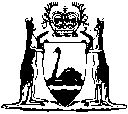 Short titleNumber and yearAssentCommencementMetropolitan Water Supply, Sewerage, and Drainage Act 190943 of 190921 Dec 190924 Jan 1910 in Perth, Fremantle, and Claremont Districts of the Metropolitan Water, Sewerage and Drainage Area (see s. 2 and Gazette 21 Jan 1910 p. 47)Metropolitan Water Supply, Sewerage, and Drainage Act Amendment Act 192530 of 192516 Dec 19251 Jul 1926 (see s. 1 and Gazette 28 May 1926 p. 1083)Metropolitan Water Supply, Sewerage, and Drainage Act Amendment Act 19412 of 194125 Sep 194125 Sep 1941Reprint of the Metropolitan Water Supply, Sewerage, and Drainage Act 1909 not in a Volume (includes amendments listed above)Reprint of the Metropolitan Water Supply, Sewerage, and Drainage Act 1909 not in a Volume (includes amendments listed above)Reprint of the Metropolitan Water Supply, Sewerage, and Drainage Act 1909 not in a Volume (includes amendments listed above)Reprint of the Metropolitan Water Supply, Sewerage, and Drainage Act 1909 not in a Volume (includes amendments listed above)Metropolitan Water Supply, Sewerage and Drainage Act Amendment Act 195113 of 195120 Nov 195120 Nov 1951Acts Amendment (Fire Brigades Board and Fire Hydrants) Act 1951 s. 441 of 195120 Dec 19514 Apr 1952 (see s. 2 and Gazette 4 Apr 1952 p. 799-800)Reprint of the Metropolitan Water Supply, Sewerage, and Drainage Act 1909 approved 9 Oct 1953 in Vol. 6 of Reprinted Acts (includes amendments listed above)Reprint of the Metropolitan Water Supply, Sewerage, and Drainage Act 1909 approved 9 Oct 1953 in Vol. 6 of Reprinted Acts (includes amendments listed above)Reprint of the Metropolitan Water Supply, Sewerage, and Drainage Act 1909 approved 9 Oct 1953 in Vol. 6 of Reprinted Acts (includes amendments listed above)Reprint of the Metropolitan Water Supply, Sewerage, and Drainage Act 1909 approved 9 Oct 1953 in Vol. 6 of Reprinted Acts (includes amendments listed above)Limitation Act 1935 s. 48A(1)35 of 1935 (as amended by No. 73 of 1954 s. 5 and 8)14 Jan 1955Relevant amendments (see s. 48A and Second Sch. 4) took effect on 1 Mar 1955 (see No. 73 of 1954 s. 2 and Gazette 18 Feb 1955 p. 343)Metropolitan Water Supply, Sewerage, and Drainage Act Amendment Act 195533 of 195528 Nov 195528 Nov 1955Metropolitan Water Supply, Sewerage, and Drainage Act Amendment Act 195627 of 195629 Nov 195629 Nov 1956Metropolitan Water Supply, Sewerage, and Drainage Act Amendment Act 196071 of 19605 Dec 1960Act other than s. 3-5, 13-15: 20 Jan 1961 (see s. 2 and Gazette 20 Jan 1961 p. 105);
s. 3-5, 13-15: 1 Jul 1961 (see s. 2 and Gazette 16 Jun 1961 p. 1800)Reprint of the Metropolitan Water Supply, Sewerage, and Drainage Act 1909 approved 28 Jul 1961 in Vol. 15 of Reprinted Acts (includes amendments listed above)Reprint of the Metropolitan Water Supply, Sewerage, and Drainage Act 1909 approved 28 Jul 1961 in Vol. 15 of Reprinted Acts (includes amendments listed above)Reprint of the Metropolitan Water Supply, Sewerage, and Drainage Act 1909 approved 28 Jul 1961 in Vol. 15 of Reprinted Acts (includes amendments listed above)Reprint of the Metropolitan Water Supply, Sewerage, and Drainage Act 1909 approved 28 Jul 1961 in Vol. 15 of Reprinted Acts (includes amendments listed above)Metropolitan Water Supply, Sewerage, and Drainage Act Amendment Act 196275 of 196230 Nov 196230 Nov 1962Metropolitan Water Supply, Sewerage, and Drainage Act Amendment Act 196339 of 196325 Nov 19631 Jul 1964 (see s. 2 and Gazette 13 Mar 1964 p. 1577)Reprint of the Metropolitan Water Supply, Sewerage, and Drainage Act 1909 approved 17 Mar 1964 in Vol. 18 of Reprinted Acts (includes amendments listed above)Reprint of the Metropolitan Water Supply, Sewerage, and Drainage Act 1909 approved 17 Mar 1964 in Vol. 18 of Reprinted Acts (includes amendments listed above)Reprint of the Metropolitan Water Supply, Sewerage, and Drainage Act 1909 approved 17 Mar 1964 in Vol. 18 of Reprinted Acts (includes amendments listed above)Reprint of the Metropolitan Water Supply, Sewerage, and Drainage Act 1909 approved 17 Mar 1964 in Vol. 18 of Reprinted Acts (includes amendments listed above)Decimal Currency Act 1965113 of 196521 Dec 1965Act other than s. 4-9: 21 Dec 1965 (see s. 2(1));
s. 4-9: 14 Feb 1966 (see s. 2(2))Metropolitan Water Supply, Sewerage, and Drainage Act Amendment Act 196714 of 196720 Oct 19671 Jan 1968 (see s. 2 and Gazette 1 Dec 1967 p. 3303-4)Metropolitan Water Supply, Sewerage, and Drainage Act Amendment Act 196814 of 19688 Oct 19688 Oct 1968Metropolitan Water Supply, Sewerage, and Drainage Act Amendment Act 19698 of 19696 May 19696 May 1969Reprint of the Metropolitan Water Supply, Sewerage, and Drainage Act 1909 approved 21 Nov 1969 (includes amendments listed above)Reprint of the Metropolitan Water Supply, Sewerage, and Drainage Act 1909 approved 21 Nov 1969 (includes amendments listed above)Reprint of the Metropolitan Water Supply, Sewerage, and Drainage Act 1909 approved 21 Nov 1969 (includes amendments listed above)Reprint of the Metropolitan Water Supply, Sewerage, and Drainage Act 1909 approved 21 Nov 1969 (includes amendments listed above)Metropolitan Water Supply, Sewerage, and Drainage Act Amendment Act 197011 of 197029 Apr 197029 Apr 1970Metropolitan Water Supply, Sewerage, and Drainage Act Amendment Act (No. 2) 197048 of 19708 Oct 19708 Oct 1970Metropolitan Water Supply, Sewerage, and Drainage Act Amendment Act 197243 of 197216 Jun 197211 May 1973 (see s. 2 and Gazette 11 May 1973 p. 1157)Metric Conversion Act 197294 of 19724 Dec 1972Relevant amendments  (see First Schedule 5) took effect on 1 Jul 1973 (see s. 4(2) and Gazette 4 May 1973 p. 1110)Metropolitan Water Supply, Sewerage, and Drainage Act Amendment Act 197524 of 197513 May 197513 May 1975Metropolitan Water Supply, Sewerage, and Drainage Act Amendment Act 197683 of 197621 Oct 1976Act other than s. 6-11: 21 Oct 1976 (see s. 2(1));
s. 6-11: 10 Dec 1976 (see s. 2(2) and Gazette 10 Dec 1976 p. 4879)Metropolitan Water Supply, Sewerage, and Drainage Act Amendment Act 197759 of 197723 Nov 19779 Dec 1977 (see s. 2 and Gazette 9 Dec 1977 p. 4501)Reprint of the Metropolitan Water Supply, Sewerage, and Drainage Act 1909 approved 13 Dec 1977 (includes amendments listed above)Reprint of the Metropolitan Water Supply, Sewerage, and Drainage Act 1909 approved 13 Dec 1977 (includes amendments listed above)Reprint of the Metropolitan Water Supply, Sewerage, and Drainage Act 1909 approved 13 Dec 1977 (includes amendments listed above)Reprint of the Metropolitan Water Supply, Sewerage, and Drainage Act 1909 approved 13 Dec 1977 (includes amendments listed above)Metropolitan Water Supply, Sewerage, and Drainage Act Amendment Act 197819 of 197818 May 197818 May 1978Acts Amendment and Repeal (Valuation of Land) Act 1978 Pt. XI76 of 197820 Oct 19781 Jul 1979 (see s. 2 and Gazette 11 May 1979 p. 1211)Metropolitan Water Supply, Sewerage, and Drainage Act Amendment Act (No. 2) 1978105 of 197830 Nov 197830 Nov 1978Metropolitan Water Supply, Sewerage, and Drainage Act Amendment Act 19793 of 197917 May 197922 Oct 1979 (see s. 2 and Gazette 14 Sep 1979 p. 2780)Metropolitan Water Supply, Sewerage, and Drainage Act Amendment Act (No. 3) 197942 of 197925 Oct 19791 Jul 1979 (see s. 2)Metropolitan Water Supply, Sewerage, and Drainage Act Amendment Act (No. 4) 1979109 of 197917 Dec 19799 May 1980 (see s. 2 and Gazette 9 May 1980 p. 1446)Metropolitan Water Supply, Sewerage, and Drainage Amendment Act 19803 of 198025 Aug 198026 Sep 1980 (see s. 2 and Gazette 26 Sep 1980 p. 3306)Metropolitan Water Supply, Sewerage, and Drainage Amendment Act 198141 of 198125 Aug 198125 Aug 1981Acts Amendment (Statutory Designations) and Validation Act 1981 s. 463 of 198113 Oct 198113 Oct 1981Metropolitan Water Supply, Sewerage, and Drainage Amendment Act (No. 2) 198172 of 1981
(as amended by No. 25 of 1985 s. 83)30 Oct 198130 Oct 1981Metropolitan Water Supply, Sewerage, and Drainage Amendment Act 198237 of 198227 May 19821 Jul 1982 (see s. 2 and Gazette 25 Jun 1982 p. 2091)Metropolitan Water Supply, Sewerage, and Drainage Amendment Act (No. 3) 1982100 of 198224 Nov 198231 Dec 1982 (see s. 2 and Gazette 31 Dec 1982 p. 4969)Acts Amendment and Repeal (Water Authorities) Act 1985 Pt. V25 of 19856 May 19851 Jul 1985 (see s. 2 and Gazette 7 Jun 1985 p. 1931)Acts Amendment (Water Authorities) Act 1985 Pt. IV110 of 1985
(as amended by No. 74 of 2003 s. 24)17 Dec 1985Act other than s. 26, 29, 30, 33 and 34: 14 Mar 1986 (see s. 2 and Gazette 14 Mar 1986 p. 726);
s. 34: 14 Jul 1987 (see s. 2 and Gazette 14 Jul 1987 p. 2647); 
s. 29: 1 Feb 1990 (see s. 2 and Gazette 5 Jan 1990 p. 38); 
s. 26: 21 Dec 1990 (see s. 2 and Gazette 21 Dec 1990 p. 6199); 
s. 30 and 33 repealed by No. 74 of 2003 s. 24Acts Amendment (Water Authority Rates and Charges) Act 1987 Pt. III24 of 198725 Jun 198714 Jul 1987 (see s. 2 and Gazette 14 Jul 1987 p. 2647)Water Agencies Restructure (Transitional and Consequential Provisions) Act 1995 Pt. 7 673 of 199527 Dec 19951 Jan 1996 (see s. 2(2) and Gazette 29 Dec 1995 p. 6291)Sentencing (Consequential Provisions) Act 1995 Pt. 52 (s. 71-73)78 of 199516 Jan 1996s. 71-72: 4 Nov 1996 (see s. 2 and Gazette 25 Oct 1996 p. 5632)
s. 73: repealed by No. 10 of 1998 s. 50(5)Reprint of the Metropolitan Water Supply, Sewerage, and Drainage Act 1909 as at 28 May 1996 (includes amendments listed above except those in the Acts Amendment (Water Authorities) Act 1985 s. 30 and 33 and the Sentencing (Consequential Provisions) Act 1995)Reprint of the Metropolitan Water Supply, Sewerage, and Drainage Act 1909 as at 28 May 1996 (includes amendments listed above except those in the Acts Amendment (Water Authorities) Act 1985 s. 30 and 33 and the Sentencing (Consequential Provisions) Act 1995)Reprint of the Metropolitan Water Supply, Sewerage, and Drainage Act 1909 as at 28 May 1996 (includes amendments listed above except those in the Acts Amendment (Water Authorities) Act 1985 s. 30 and 33 and the Sentencing (Consequential Provisions) Act 1995)Reprint of the Metropolitan Water Supply, Sewerage, and Drainage Act 1909 as at 28 May 1996 (includes amendments listed above except those in the Acts Amendment (Water Authorities) Act 1985 s. 30 and 33 and the Sentencing (Consequential Provisions) Act 1995)Local Government (Consequential Amendments) Act 1996 s. 414 of 199628 Jun 19961 Jul 1996 (see s. 2)Transfer of Land Amendment Act 1996 s. 153(1) and (2)81 of 199614 Nov 199614 Nov 1996 (see s. 2(1))Acts Amendment (Land Administration) Act 1997 s. 14231 of 19973 Oct 199730 Mar 1998 (see s. 2 and Gazette 27 Mar 1998 p. 1765)Water Legislation Amendment Act 1997 Pt. 332 of 19973 Oct 199715 Apr 1998 (see s. 2 and Gazette 15 Apr 1998 p. 2041)Statutes (Repeals and Minor Amendments) Act 1997 s. 8757 of 199715 Dec 199715 Dec 1997 (see s. 2(1))Statutes (Repeals and Minor Amendments) Act (No. 2) 1998 s. 50 710 of 199830 Apr 199830 Apr 1998 (see s. 2(1))Fire and Emergency Services Authority of Western Australia (Consequential Provisions) Act 1998 s. 3842 of 19984 Nov 19981 Jan 1999 (see s. 2 and Gazette 22 Dec 1998 p. 6833)Reprint of the Metropolitan Water Supply, Sewerage, and Drainage Act 1909 as at 29 Jan 1999 (includes amendments listed above except those in the Acts Amendment (Water Authorities) Act 1985 s. 30 and 33)Reprint of the Metropolitan Water Supply, Sewerage, and Drainage Act 1909 as at 29 Jan 1999 (includes amendments listed above except those in the Acts Amendment (Water Authorities) Act 1985 s. 30 and 33)Reprint of the Metropolitan Water Supply, Sewerage, and Drainage Act 1909 as at 29 Jan 1999 (includes amendments listed above except those in the Acts Amendment (Water Authorities) Act 1985 s. 30 and 33)Reprint of the Metropolitan Water Supply, Sewerage, and Drainage Act 1909 as at 29 Jan 1999 (includes amendments listed above except those in the Acts Amendment (Water Authorities) Act 1985 s. 30 and 33)Water Services Coordination Amendment Act 1999 s. 11(6)39 of 19999 Nov 199919 Jun 2000 (see s. 2 and Gazette 16 Jun 2000 p. 2939)Rights in Water and Irrigation Amendment Act 2000 s. 8549 of 200028 Nov 200010 Jan 2001 (see s. 2 and Gazette 10 Jan 2001 p. 163)Statutes (Repeals and Minor Amendments) Act 2003 s. 8274 of 200315 Dec 200315 Dec 2003 (see s. 2)Courts Legislation Amendment and Repeal Act 2004 s. 14159 of 200423 Nov 20041 May 2005 (see s. 2 and Gazette 31 Dec 2004 p. 7128)State Administrative Tribunal (Conferral of Jurisdiction) Amendment and Repeal Act 2004 Pt. 2 Div. 84 855 of 200424 Nov 20041 Jan 2005 (see s. 2 and Gazette 31 Dec 2004 p. 7130)Criminal Procedure and Appeals (Consequential and Other Provisions) Act 2004 s. 8084 of 200416 Dec 20042 May 2005 (see s. 2 and Gazette 31 Dec 2004 p. 7129 (correction in Gazette 7 Jan 2005 p. 53))Reprint 9: The Metropolitan Water Supply, Sewerage, and Drainage Act 1909 as at 17 Feb 2006 (includes amendments listed aboveReprint 9: The Metropolitan Water Supply, Sewerage, and Drainage Act 1909 as at 17 Feb 2006 (includes amendments listed aboveReprint 9: The Metropolitan Water Supply, Sewerage, and Drainage Act 1909 as at 17 Feb 2006 (includes amendments listed aboveReprint 9: The Metropolitan Water Supply, Sewerage, and Drainage Act 1909 as at 17 Feb 2006 (includes amendments listed aboveShort titleNumber and yearAssentCommencementCourts Legislation Amendment and Repeal Act 2004 s. 142 959 of 200423 Nov 2004To be proclaimed (see s. 2)s. 57D(1) 11Delete “a Local Court established under the Local Courts Act 1904 held at any” and insert instead —“    the Magistrates Court at a    ”.s. 57D(2) 11Delete “Clerk of the Local Court to which the appeal is made” and insert instead —“    Magistrates Court    ”.s. 57D(3) 11Delete “Local Court” and insert instead —“    Magistrates Court    ”.Delete the comma after paragraph (c) and the rest of the subsection and insert instead a full stop.s. 57D(4) 11s. 57D(5) 11In each provision, delete “Local Court” and insert instead —“    Magistrates Court    ”.